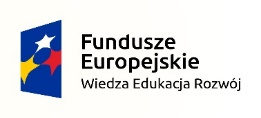 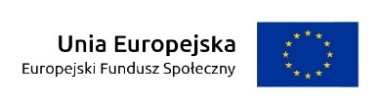 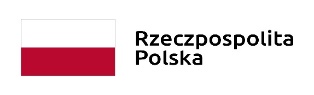 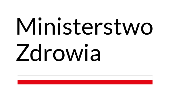 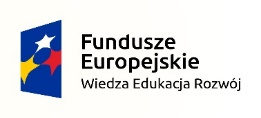 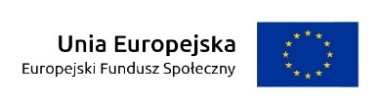 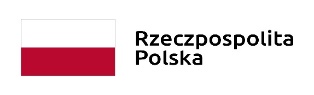 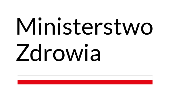 Konin, 19.05.2023r.WSZ-EP-10/2023                                                                                              Informacja z otwarcia ofert       Dotyczy postępowania o udzielenie zamówienia publicznego prowadzonego w trybie podstawowym bez przeprowadzenia negocjacji, o wartości mniejszej niż progi unijne, na zadanie pod nazwą: Remont wejść                do budynku D Wojewódzkiego Szpitala Zespolonego im. dr. Romana Ostrzyckiego w Koninie w ramach projektu: "Zwiększenie dostępności budynku głównego Wojewódzkiego Szpitala Zespolonego                                     im. dr. Romana Ostrzyckiego w Koninie przy ul. Szpitalnej 45" (nr sprawy: WSZ-EP-10/2023).
Zamawiający zgodnie z art. 222 ust. 5 ustawy z dnia 11 września 2019r. – Prawo zamówień publicznych                             (t.j. Dz. U. z 2022 r., poz. 1710 ze zm.), przekazuje informację z otwarcia ofert w przedmiotowym postępowaniu:Do dnia 19.05.2023r. do godz. 9:00 wpłynęła 1 oferta od następującego Wykonawcy:/-/ Członkowie Komisji PrzetargowejNumer ofertyNazwa (firma) i adres wykonawcyCenaryczałtowaTermin gwarancji
i rękojmi na wykonane roboty budowlane oraz materiałyTermin wykonania
napraw w okresie
gwarancji i rękojmi1.Cloon Sp. z o.o.ul. Europejska 1762-500 Konin753 990,00 zł brutto60 miesięcy2 dni kalendarzowe